    　　　　やまなし心のバリアフリー宣言事業所☆ この企業・事業所へのお問い合わせ先 　 ホームページ　 －（登録なし）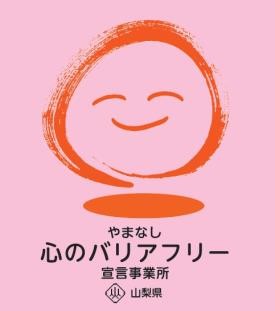 所在地   甲府市向町２８４－８担当部署　 －（登録なし）担当者   －（登録なし）電話番号   ０５５－２２３－２５１０ＦＡＸ番号   ０５５－２２３－２５０９事業所名 社会福祉法人　園樹会　障害福祉サービス事業所　虹の色宣言内容 ◇　全ての障害者に対して、障害を理由とする不当な差別をいたしません。◇　全ての障害者に対して、合理的な配慮の提供に努めます。◇　障害者と障害者でない者が相互に人格と個性を尊重し合いながら共に暮らすことができる共生社会の構築に係る取組を進めます。主な取組 ○　利用者様への言葉遣い、および意思表示に留意した支援に心がけています。○　バリアフリーの施設づくりに心がけています。○　近隣の方々にも理解が深まるように「納涼祭」に参加していただいたり、近隣の公園のゴミ拾いをしています。